Name:____________________________________	 Hour:________  Date:_________Passport to Advanced Mathematics Test Review -No Calculator 2016-2017  1) The functions f and g, defined by f(x) = 2x2 – 18 and g(x) = -2x2 + 18 are graphed in the     xy-plane below.  The graphs of f and g intersect at the points (k,0) and (-k,0).  What is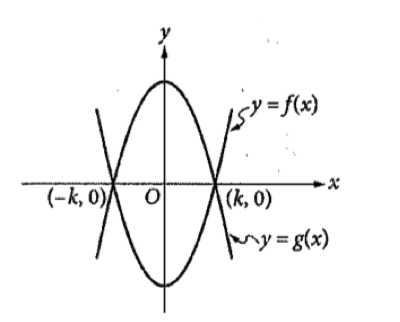     the value of k?  2)                                       9x2 – 25 = (hx + k)(hx – k)    In the equation above, h and k are constants.  What are the value for h and k?  3) If f(x) = -5x + 4, then what is f(-2x)?4) The table below shows some values of the functions f and g. For which value of x     is f(x) –  g(x) = x?5) What are the solutions to the quadratic equation 3x2 – 15x + 18 = 0?6) Write an expression that is equivalent to 4(2x + 3)(3x+1)7)    In the equation below, k is a constant.  If x = 4, what is the value of k?- x = 08)       y = -25x2 + bx + 13.  Rewrite the following equation for b in terms of x and y.  9)  The surface area of a cube is , where x is a positive constant. What is the        perimeter of one face of the cube?  10) If the expression below is rewritten in the form a + bi, where a and b are real numbers, what is the value of a?  xf(x)g(x)0-501-3-42-103-3-44-5-16